Attachment 2: CDC Fellowship Applicant Customer Satisfaction Survey Screen Shots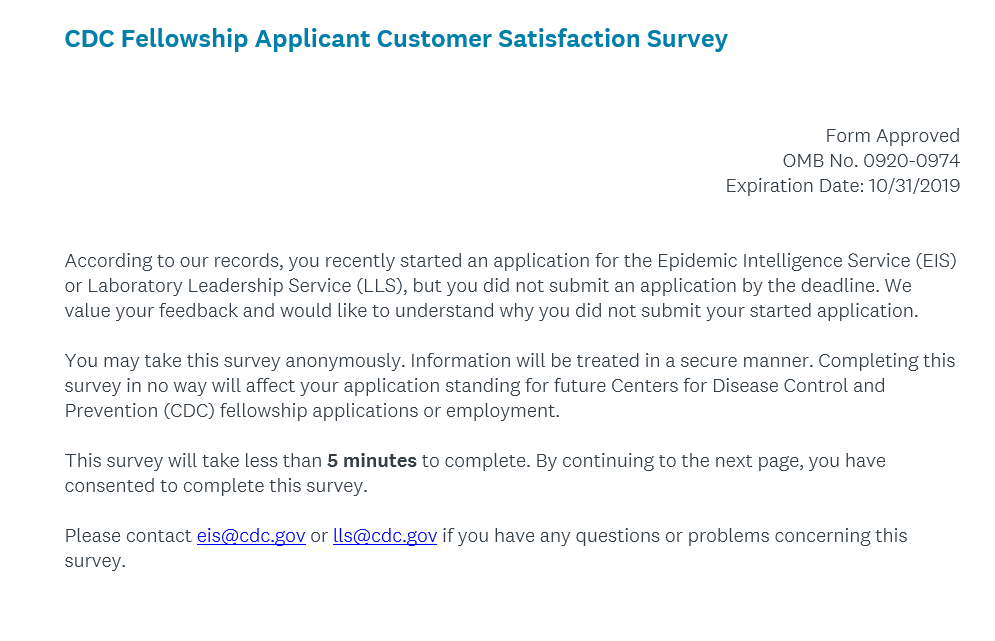 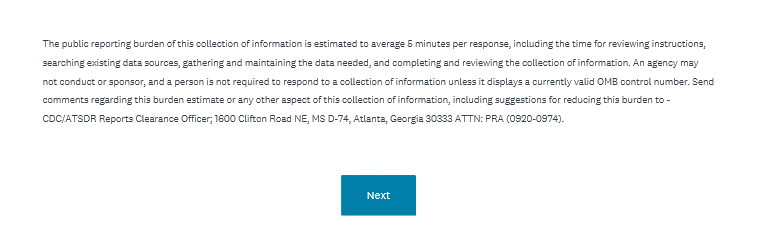 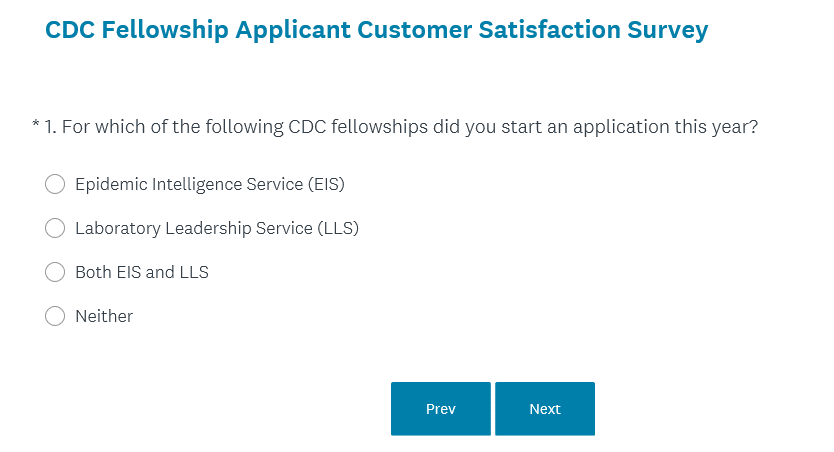 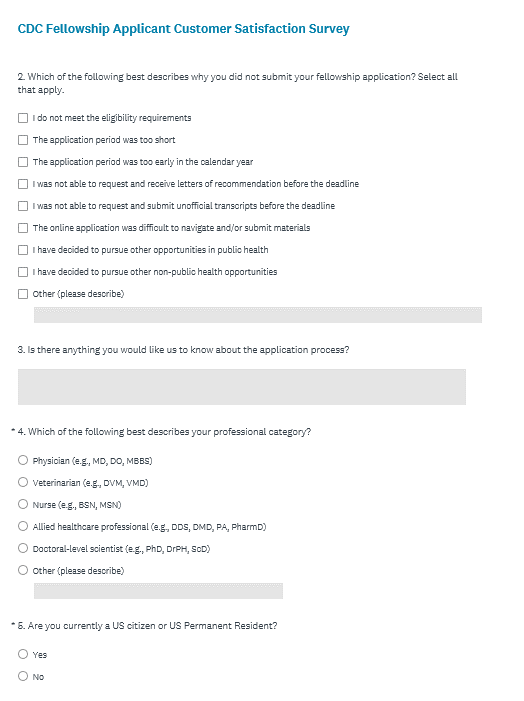 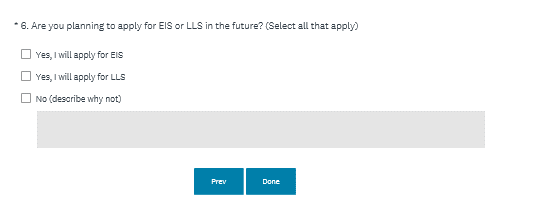 